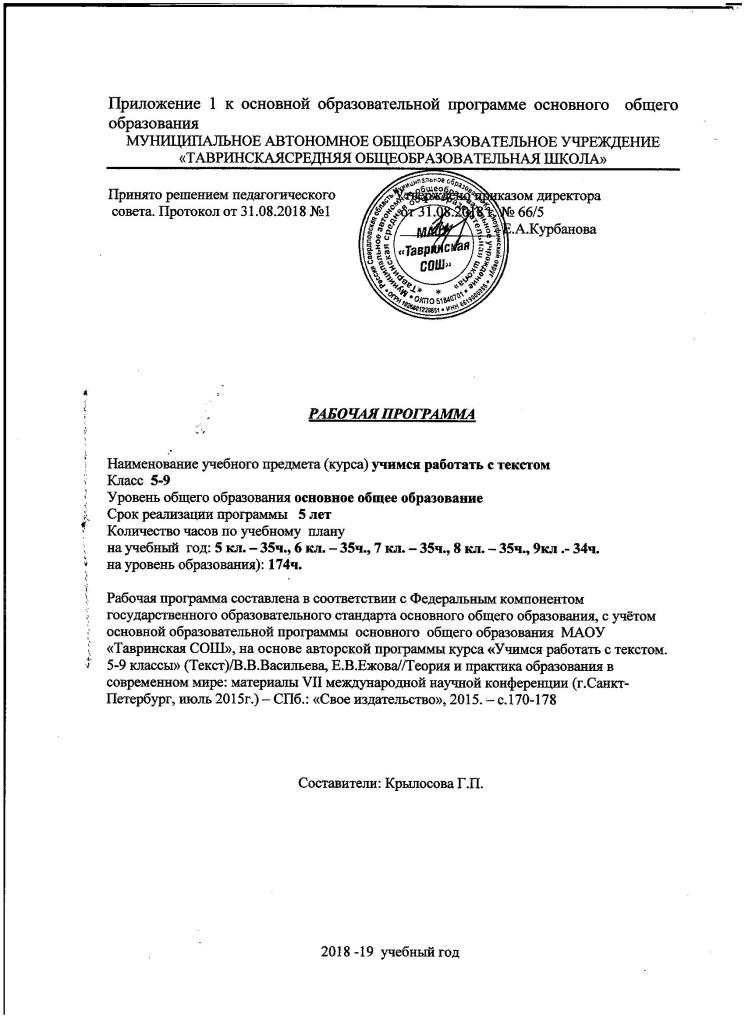                               I.Пояснительная запискаРабочая программа курса «Учимся работать с текстом» является неотъемлемой частью Основной образовательной программы основного общего образования. Программа разработана на основе Программы курса «Учимся работать с текстом. 5–9 классы» [Текст] / В. В. Васильева, Е. В. Ежова // Теория и практика образования в современном мире: материалы VII междунар. науч. конф. (г. Санкт-Петербург, июль 2015 г.).  — СПб.: Свое издательство, 2015. — С. 170-178.         Рабочая программа основного общего образования по курсу «Учимся работать с текстом» реализуется в части, формируемой участниками образовательного процесса Учебного плана, в объеме 170 часов (1 час в неделю в 5,6,7,8,9 классах).Выбор программы в качестве основы для составления рабочей программы обусловлен тем, что включённый в него теоретический и практический материал отражён в Примерной программе основного общего образования по русскому языку (базовый уровень) и формирует умение грамотно выразить свои мысли и  создавать собственные высказывания.Общая характеристика курсаКурс имеет практико-ориентированную направленность.Цель курса «Учимся работать с текстом» для 5–9 классов — создать условия для формирования навыков проведения анализа текста, умения воспринимать, критически оценивать и интерпретировать прочитанное, овладение обучающимися способами коммуникативного взаимодействия в процессе решения поставленных задач, совершенствование речевой деятельности.Задачами  курса являются:-          формирование и развитие у учащихся следующих читательских действий: поиск информации, выделение нужной для решения практической или учебной задачи информации, систематизация, сопоставление, анализ и обобщение имеющихся в тексте идей и информации, их интерпретация и преобразование, а также критичное отношение к информации, оценка её достоверности, сопоставление её с информацией из других источников и имеющимся жизненным опытом;-          формирование у учащихся способностей к организации своей учебной деятельности;-          приобретение опыта самостоятельной учебной деятельности по получению нового знания, его преобразованию и применению;-          духовно-нравственное развитие личности, предусматривающее принятие нравственных установок созидания, справедливости, добра, становление основ гражданской российской идентичности, любви и уважения к своему Отечеству;В основной школе на всех предметах идет работа по формированию и развитию основ читательской компетенции. Обучающиеся овладеют чтением как средством осуществления своих дальнейших планов: продолжения образования и самообразования, осознанного планирования своего актуального и перспективного круга чтения, в том числе досугового, подготовки к трудовой и социальной деятельности. У выпускников будет сформирована потребность в систематическом чтении как средстве познания мира и себя в этом мире, гармонизации отношений человека и общества, создании образа «потребного будущего». Учащиеся приобретут устойчивый навык осмысленного чтения, получат возможность приобрести навык рефлексивного чтения. Учащиеся овладеют различными видами и типами чтения: ознакомительным, изучающим, просмотровым, поисковым и выборочным; выразительным; коммуникативным чтением вслух и про себя; учебным и самостоятельным чтением.Обучающиеся овладеют основными стратегиями чтения художественных и других видов текстов и будут способны выбрать стратегию создания собственного речевого высказывания, отвечающего конкретной учебной задаче. Данное направление деятельности помогает формированию коммуникативной компетенции, в частности,-          формированию познавательного интереса (это достигается подбором текстов, интересных, личностно значимых, затрагивающих серьёзные проблемы, позволяющих расширить кругозор обучающихся);-          формированию навыков смыслового чтения (умения сосредотачивать и удерживать внимание в процессе знакомства с текстом, осмысление цели чтения, извлечение необходимой информации из прослушанных и прочитанных текстов, определение основной и второстепенной информации);-          формированию познавательных умений: осуществление анализа, синтеза, классификации информации, установление причинно-следственных связей, структурирование сведений, понимание логики построения текста, умение составлять к тексту вопросы различных видов;-          формированию умения выдвигать и формулировать тезис, приводить доказательства, учитывая наличие иного мнения у партнёров по коммуникативному взаимодействию, умения строить диалогическое и монологическое устное высказывание.Умение работать с информацией — это универсальное учебное действие, данная программа предполагает целенаправленную работу по формированию у обучающихся информационной компетентности как способности и умении самостоятельно искать, анализировать, отбирать, обрабатывать и передавать необходимую информацию в различных её видах (вербальном, графическом, символическом, цифровом и др.) при помощи устных и письменных коммуникативных информационных технологий.Работа с текстом в данной программе представлена в трех разделах:1.  поиск информации и понимание прочитанного;2.  преобразование и интерпретация информации;3.  оценка информации.Курс является логичным продолжением курса «Учимся работать с текстом» для 2–4 классов начальной школы. Усложнение требований от начальной школы к основной проявляется в ожидаемых умениях (новых, более сложных на уровне основной школы), в усложнении содержания (состава, структуры) предлагаемых для работы текстов при сохранении одинаковых (на формальном уровне) требований.Содержание курса «Учимся работать с текстом» обеспечивает реализацию следующих результатов:- готовность ученика целенаправленно использовать знания в учении и в повседневной жизни для поиска и исследования информации, представленной в различной форме; способность характеризовать собственные знания и умения по предметам, формулировать вопросы, устанавливать, какие из предложенных учебных и практических задач могут быть им успешно решены; познавательный интерес к различной информации; читательский интерес.- способность анализировать учебную ситуацию с точки зрения информационного наполнения, устанавливать количественные и пространственные отношения объектов окружающего мира, строить алгоритм поиска необходимой информации, определять логику решения практической и учебной задач; умение моделировать — решать учебные задачи с помощью знаков (символов), планировать, контролировать и корректировать ход решения учебной задачи.- учитывая специфику курса «Учимся работать с текстом», предметные результаты его изучения являются достижениями всех без исключения учебных предметов на ступени основного общего образования.II. ТРЕБОВАНИЯ К ЗНАНИЯМ, УМЕНИЯМ И НАВЫКАМ ОБУЧАЮЩИХСЯ     К концу курса обучающиеся должны овладеть следующими умениями и навыками:«Работа с текстом: поиск информации и понимание прочитанного» - ориентироваться в содержании текста и понимать его целостный смысл:-  определять признаки текста, тему, основную мысль, идею текста, авторскую позицию;-  выбирать из текста или придумать заголовок, соответствующий содержанию и общему смыслу текста;-  формулировать тезис, выражающий общий смысл текста; подбирать аргументы, формулировать выводы;-  составлять разные виды планов; объяснять порядок частей/микротем, содержащихся в тексте;-  сопоставлять основные текстовые и внетекстовые компоненты: обнаруживать соответствие между частью текста и его общей идеей, сформулированной вопросом, объяснять назначение рисунка, пояснять схемы, таблицы, диаграммы и т. д.;- находить в тексте требуемую информацию (пробегать текст глазами, определять его основные элементы, сопоставлять формы выражения информации в запросе и в самом тексте, устанавливать, являются ли они тождественными или синонимическими, находить необходимую единицу информации в тексте);- решать учебно-познавательные и учебно-практические задачи, требующие полного и критического понимания текста:-  определять назначение разных видов текстов;-  ставить перед собой цель чтения, направляя внимание на полезную в данный момент информацию;-  различать темы и подтемы специального текста;-  выделять не только главную, но и избыточную информацию;-  прогнозировать последовательность изложения идей текста;-  сопоставлять разные точки зрения и разные источники информации по заданной теме;-  выполнять смысловое свёртывание выделенных фактов и мыслей;-  формировать на основе текста систему аргументов (доводов) для обоснования определённой позиции;-  понимать душевное состояние персонажей текста, сопереживать им.Работа с текстом: преобразование и интерпретация информации·  структурировать текст, используя списки, оглавление, разные виды планов;·  преобразовывать текст, используя новые формы представления информации: диаграммы, таблицы, схемы, переходить от одного представления данных к другому;·  интерпретировать текст:-  сравнивать и противопоставлять заключённую в тексте информацию разного характера;-  обнаруживать в тексте доводы в подтверждение выдвинутых тезисов;-  делать выводы из сформулированных посылок;-  выводить заключение о намерении автора или главной мысли текста.Работа с текстом: оценка информации·    откликаться на содержание текста:-    связывать информацию, обнаруженную в тексте, со знаниями из других источников;-   оценивать утверждения, сделанные в тексте, исходя из своих представлений о мире;-    находить доводы в защиту своей точки зрения;·   откликаться на форму текста: оценивать не только содержание текста, но и его форму, а в целом — мастерство его исполнения;·   на основе имеющихся знаний, жизненного опыта подвергать сомнению достоверность имеющейся информации, обнаруживать недостоверность получаемой информации, пробелы в информации и находить пути восполнения этих пробелов;·    в процессе работы с одним или несколькими источниками выявлять содержащуюся в них противоречивую, конфликтную информацию;·    использовать полученный опыт восприятия информационных объектов для обогащения чувственного опыта, высказывать оценочные суждения и свою точку зрения о полученном сообщении (прочитанном тексте).III. СОДЕРЖАНИЕ КУРСА5 КЛАССРаздел «Работа с текстом: поиск информации и понимание прочитанного»Восприятие на слух и понимание различных видов сообщений. Типы речи. Речь книжная и разговорная. Художественный стиль речи. Изобразительно-выразительные средства. Текст, его основные признаки. Тема текста, основная мысль текста, идея. Авторская позиция. Заголовок текста. Вычленение из текста информации, конкретных сведений, фактов, заданных в явном виде. Основные события, содержащиеся в тексте, их последовательность. Развитие мысли в тексте. Способы связи предложений в тексте. Средства связи предложений в тексте. Смысловые части текста, микротема, абзац, план текста. Упорядочивание информации по заданному основанию. Существенные признаки объектов, описанных в тексте, их сравнение. Разные способы представления информации: словесно, в виде рисунка, символа, таблицы, схемы. Виды чтения: ознакомительное, изучающее, поисковое, выбор вида чтения в соответствии с целью чтения. Источники информации: справочники, словари.Использование формальных элементов текста (подзаголовки, сноски) для поиска нужной информации.Раздел «Работа с текстом: преобразование и интерпретация информации»Подробный и сжатый пересказ. Вопросы по содержанию текста. Формулирование выводов, основанных на содержании текста. Аргументы, подтверждающие вывод. Преобразование (дополнение) информации из сплошного текста в таблицу. Преобразование информации, полученной из рисунка, в текстовую задачу. Заполнение предложенных схем с опорой на прочитанный текст.Выступление перед аудиторией сверстников с небольшими сообщениями, используя иллюстративный ряд (плакаты, презентацию).Раздел «Работа с текстом: оценка информации»Оценка содержания, языковых особенностей и структуры текста, места и роли иллюстраций в тексте. Выражение собственного мнения о прочитанном, его аргументация. Достоверность и недостоверность информации в тексте, недостающая или избыточная информация. Участие в учебном диалоге при обсуждении прочитанного или прослушанного текста.Соотнесение позиции автора текста с собственной точкой зрения. Сопоставление различных точек зрения на информацию.6 КЛАССРаздел «Работа с текстом: поиск информации и понимание прочитанного»Восприятие на слух и понимание различных видов сообщений. Типология текстов. Речевая ситуация. Функционально-стилевая дифференциация тестов (разговорный стиль, художественный стиль, официально-деловой стиль, научный стиль). Языковые особенности разных стилей речи. Жанр текста. Понимание текста с опорой на тип, стиль, жанр, структуру, языковые средства текста. Осознанное чтение текстов с целью удовлетворения интереса, приобретения читательского опыта, освоения и использования информации. Текст, тема текста, основная мысль, идея. Авторская позиция. Вычленение из текста информации, конкретных сведений, фактов, заданных в явном виде. Основные события, содержащиеся в тексте, их последовательность. Развитие мысли в тексте. Способы связи предложений в тексте. Средства связи предложений в тексте. Смысловые части текста, микротема, абзац, план текста. Простой, сложный, тезисный план. Понимание информации, представленной в неявном виде. Упорядочивание информации по заданному основанию. Существенные признаки объектов, описанных в тексте, их сравнение. Разные способы представления информации: словесно, в виде, символа, таблицы, схемы, знака. Виды чтения: ознакомительное, изучающее, поисковое, выбор вида чтения в соответствии с целью чтения. Источники информации: справочники, словари.Использование формальных элементов текста (подзаголовки, сноски) для поиска нужной информации.Раздел «Работа с текстом: преобразование и интерпретация информации»Подробный и сжатый пересказ (устный и письменный). Вопросы по содержанию текста. Формулирование выводов, основанных на содержании текста. Аргументы, подтверждающие вывод. Соотнесение фактов с общей идеей текста, установление связей, не показанных в тексте напрямую. Сопоставление и обобщение содержащейся в разных частях текста информации. Составление на основании текста небольшого монологического высказывания в качестве ответа на поставленный вопрос. Преобразование (дополнение) информации из сплошного текста в таблицу. Преобразование информации из таблицы в связный текст. Преобразование информации, полученной из схемы, в текстовую задачу. Составление схем с опорой на прочитанный текст. Формирование списка используемой литературы и других информационных источников. Определение последовательности выполнения действий, составление инструкции из 6–7 шагов (на основе предложенного набора действий, включающего избыточные шаги).Создание собственных письменных материалов на основе прочитанных текстов: выписки из прочитанных текстов с учётом цели их дальнейшего использования, небольшие письменные аннотации к тексту, отзывы о прочитанном. Создание небольших собственных письменных текстов по предложенной теме, представление одной и той же информации разными способами, составление инструкции (алгоритма) к выполненному действию. Выступление перед аудиторией сверстников с небольшими сообщениями, используя иллюстративный ряд (плакаты, презентацию).Раздел «Работа с текстом: оценка информации»Оценка содержания, языковых особенностей и структуры текста. Выражение собственного мнения о прочитанном, его аргументация. Достоверность и недостоверность информации в тексте, недостающая или избыточная информация. Пути восполнения недостающей информации. Участие в учебном диалоге при обсуждении прочитанного или прослушанного текста.Соотнесение позиции автора текста с собственной точкой зрения. Сопоставление различных точек зрения на информацию.7 КЛАССРаздел «Работа с текстом: поиск информации и понимание прочитанного»Восприятие на слух и понимание различных видов сообщений. Типология текстов. Функционально-стилевая дифференциация тестов (разговорный стиль, художественный стиль, официально-деловой стиль, научный стиль, публицистический стиль). Языковые особенности разных стилей речи. Жанр текста. Понимание текста с опорой на тип, стиль, жанр, структуру, языковые средства текста. Текст, тема текста, основная мысль текста, идея. Вычленение из текста информации, конкретных сведений, фактов, заданных в явном и неявном видах. Смысловые части текста, микротемы, абзац, план текста. Существенные признаки объектов, описанных в тексте, их сравнение. Разные способы представления информации: словесно, в виде символа, таблицы, схемы, знака, диаграммы. Виды чтения: ознакомительное, изучающее, поисковое, выбор вида чтения в соответствии с целью чтения. Источники информации: справочники, словари, энциклопедии, Интернет.Работа с несколькими источниками информации. Сопоставление информации, полученной из нескольких источников.Раздел «Работа с текстом: преобразование и интерпретация информации»Подробный и сжатый пересказ (устный и письменный). Приемы сжатия текста. Вопросы по содержанию текста. Формулирование выводов, основанных на содержании текста. Аргументы, подтверждающие вывод. Соотнесение фактов с общей идеей текста, установление связей, не показанных в тексте напрямую. Сопоставление и обобщение содержащейся в разных частях текста информации. Составление на основании текста монологического высказывания. Формулирование вопросов по содержанию текста. Преобразование (дополнение) информации из сплошного текста в таблицу. Преобразование информации, полученной из таблицы, схемы, диаграммы в связный текст. Составление тезисов с опорой на прочитанный текст. Формирование списка используемой литературы и других информационных источников. Составление инструкции, алгоритма.Создание собственных письменных материалов на основе прочитанных текстов: планы, тезисы и конспекты на основе прочитанных текстов с учётом цели их дальнейшего использования, письменные аннотации к тексту, отзывы о прочитанном. Создание собственных письменных текстов по предложенной теме, представление одной и той же информации разными способами, составление инструкции (алгоритма) к выполненному действию. Выступление перед аудиторией сверстников с небольшими сообщениями, используя иллюстративный ряд (плакаты, презентацию).Раздел «Работа с текстом: оценка информации»Оценка содержания, языковых особенностей и структуры текста. Выражение собственного мнения о прочитанном, его аргументация. Достоверность и недостоверность информации в тексте, недостающая или избыточная информация. Пути восполнения недостающей информации. Участие в учебном диалоге при обсуждении прочитанного или прослушанного текста.Соотнесение позиции автора текста с собственной точкой зрения. Сопоставление различных точек зрения на информацию. В процессе работы с одним или несколькими источниками выявление достоверной (противоречивой) информации. Нахождение способов проверки противоречивой информации. Критическое отношение к рекламной информации.8 КЛАССРаздел «Работа с текстом: поиск информации и понимание прочитанного»Восприятие на слух и понимание различных видов сообщений. Типология текстов. Рассуждение-размышление. Рассуждение-объяснение. Рассуждение-доказательство. Функционально-стилевая дифференциация тестов (разговорный стиль, художественный стиль, официально-деловой стиль, научный стиль, публицистический стиль). Языковые особенности разных стилей речи. Жанр текста. Понимание текста с опорой на тип, стиль, жанр, структуру, языковые средства текста. Текст, тема текста, основная мысль текста, идея. Вычленение из текста информации, конкретных сведений, фактов, заданных в явном и неявном видах. Смысловые части текста, микротемы, план текста. Разные способы представления информации: словесно, в виде символа, таблицы, схемы, знака, диаграммы. Источники информации: справочники, словари, энциклопедии, Интернет.Работа с несколькими источниками информации. Сопоставление информации, полученной из нескольких источников.Раздел «Работа с текстом: преобразование и интерпретация информации»Подробный и сжатый пересказ (устный и письменный). Приемы сжатия текста. Формулирование тезисов и выводов, основанных на содержании текста. Аргументы, подтверждающие вывод. Соотнесение фактов с общей идеей текста, установление связей, не показанных в тексте напрямую. Сопоставление и обобщение содержащейся в разных частях текста информации. Составление на основании исходного текста (художественного, публицистического стиля) монологического высказывания (устного и письменного) в соответствии с заданным типом и стилем речи. Композиция текста типа рассуждения. Выбор типа и стиля речи собственного монологического высказывания с учетом поставленной задачи. Формулирование тезисов, аргументов, выводов с опорой на прочитанный текст.Создание собственных письменных материалов на основе прочитанных текстов: планы, тезисы и конспекты на основе прочитанных текстов с учётом цели их дальнейшего использования, письменные аннотации к тексту, отзывы о прочитанном.Письменное воспроизведение текста с заданной степенью свернутости (сжатое изложение содержания прослушанного текста). Создание письменного текста в соответствии с заданной темой и функционально-смысловым типом речи.Раздел «Работа с текстом: оценка информации»Оценка содержания, языковых особенностей и структуры текста. Выражение собственного мнения о прочитанном, его аргументация.Участие в учебном диалоге при обсуждении прочитанного или прослушанного текста.Соотнесение позиции автора текста с собственной точкой зрения. Сопоставление различных точек зрения на информацию. В процессе работы с одним или несколькими источниками выявление достоверной (противоречивой) информации. Нахождение способов проверки противоречивой информации. Критическое отношение к информации.9 КЛАССРаздел «Работа с текстом: поиск информации и понимание прочитанного»Восприятие на слух и понимание различных видов сообщений. Рассуждение-размышление. Рассуждение-объяснение. Рассуждение-доказательство. Функционально-стилевая дифференциация тестов (разговорный стиль, художественный стиль, официально-деловой стиль, научный стиль, публицистический стиль). Языковые особенности разных стилей речи. Жанр эссе. Понимание текста с опорой на тип, стиль, жанр, структуру, языковые средства текста. Текст, тема текста, основная мысль текста, идея. Вычленение из текста информации, конкретных сведений, фактов, заданных в явном и неявном видах. Смысловые части текста, микротема, абзац, план текста.Работа с несколькими источниками информации. Сопоставление информации, полученной из нескольких источников.Раздел «Работа с текстом: преобразование и интерпретация информации»Подробный и сжатый пересказ (письменный). Приемы сжатия текста. Формулирование тезисов и выводов, основанных на содержании текста. Аргументы, подтверждающие вывод. Соотнесение фактов с общей идеей текста, установление связей, не показанных в тексте напрямую. Сопоставление и обобщение содержащейся в разных частях текста информации. Составление на основании исходного текста (художественного, публицистического стиля) монологического высказывания (устного и письменного) в соответствии с заданным типом и стилем речи. Композиция текста типа рассуждения. Выбор типа и стиля речи собственного монологического высказывания с учетом поставленной задачи. Формулирование тезисов, аргументов, выводов с опорой на прочитанный текст.Создание собственных письменных материалов на основе прочитанных текстов: планы, тезисы и конспекты на основе прочитанных текстов с учётом цели их дальнейшего использования. Письменное воспроизведение текста с заданной степенью свернутости (сжатое изложение содержания прослушанного текста). Создание письменного текста в соответствии с заданной темой и функционально-смысловым типом речи. Создание эссе на заданную тему.Раздел «Работа с текстом: оценка информации»Оценка содержания, языковых особенностей и структуры текста. Выражение собственного мнения о прочитанном, его аргументация. Формулирование собственных аргументов с опорой на жизненный опыт. Участие в учебном диалоге при обсуждении прочитанного или прослушанного текста.Соотнесение позиции автора текста с собственной точкой зрения. Сопоставление различных точек зрения на информацию. В процессе работы с одним или несколькими источниками выявление достоверной (противоречивой) информации. Нахождение способов проверки противоречивой информации.IV.Тематическое планирование5 классТематическое планирование6 классТематическое планирование7 класс
Тематическое планирование 8 классТематическое планирование9 класс
№ п/пРаздел, тема№ п/пРаздел, тема1 Введение. Повторение изученного в начальной школеРабота с текстом: поиск информации и понимание прочитанного2Анализ текста разговорного стиля3Анализ текста художественного  стиля4-6Комплексный анализ текста7Авторская позиция8Учимся вычленять из текста информацию, заданную в явном виде9Способы связи предложений в тексте10Смысловые части текста.11Смысловые части текста.12Разные способы представления информации13Разные способы представления информации14Виды чтения: ознакомительное, изучающее, поисковое15Виды чтения: ознакомительное, изучающее, поисковое16Источники информации: справочники, словариРабота с текстом: преобразование и интерпретация информации17Подробный и сжатый пересказ18Подробный и сжатый пересказ19Содержание текста20Учимся делать выводы21Аргументы, подтверждающие вывод22Учимся аргументировать23Преобразование (дополнение) информации из сплошного текста в таблицу. 24Преобразование информации, полученной из рисунка, в текстовую задачу.25Заполнение предложенных схем с опорой на прочитанный текст26Преобразование информации в алгоритмРабота с текстом: оценка информации27Оценивание информации в   тексте28Оценивание информации в   тексте29Оценивание места и роли иллюстраций в тексте31Выражение собственного мнения32Аргументация  собственного мнения33Обобщение и систематизация знаний34Итоговая контрольная работа35Итоговый урок№ п/п№ п/пРаздел, темаРаздел, тема№ п/п№ п/пРаздел, темаРаздел, тема11 Введение ВведениеРабота с текстом: поиск информации и понимание прочитанного (19 ч.)Работа с текстом: поиск информации и понимание прочитанного (19 ч.)Работа с текстом: поиск информации и понимание прочитанного (19 ч.)Работа с текстом: поиск информации и понимание прочитанного (19 ч.)22Восприятие на слух и понимание различных видов сообщенийВосприятие на слух и понимание различных видов сообщений33Типология текстовТипология текстов44Речевая ситуацияРечевая ситуация5-85-8Функционально-стилевая дифференциация тестов (разговорный стиль, художественный стиль, официально-деловой стиль, научный стиль)Функционально-стилевая дифференциация тестов (разговорный стиль, художественный стиль, официально-деловой стиль, научный стиль)99Жанр текстаЖанр текста1010Понимание текста с опорой на тип, стиль, жанр, структуру, языковые средства текстаПонимание текста с опорой на тип, стиль, жанр, структуру, языковые средства текста1111Текст, тема текста, основная мысль, идеяТекст, тема текста, основная мысль, идея1212 Авторская позиция Авторская позиция1313Способы связи предложений в текстеСпособы связи предложений в тексте1414Средства связи предложений в текстеСредства связи предложений в тексте1515Смысловые части текста, микротема, абзац, план текстаСмысловые части текста, микротема, абзац, план текста1616Простой, сложный, тезисный планПростой, сложный, тезисный план1717Понимание информации, представленной в явном и неявном видеПонимание информации, представленной в явном и неявном виде1818Разные способы представления информацииРазные способы представления информации1919Виды чтенияВиды чтения2020Источники информации: справочники, словариИсточники информации: справочники, словариРабота с текстом: преобразование и интерпретация информации (10ч.)Работа с текстом: преобразование и интерпретация информации (10ч.)Работа с текстом: преобразование и интерпретация информации (10ч.)21Подробный и сжатый пересказПодробный и сжатый пересказ22Формулирование выводовФормулирование выводов23Аргументы, подтверждающие выводАргументы, подтверждающие вывод24Монологическое высказывание как ответ на поставленный вопросМонологическое высказывание как ответ на поставленный вопрос25Преобразование (дополнение) информации из сплошного текста в таблицуПреобразование (дополнение) информации из сплошного текста в таблицу26Преобразование информации из таблицы в связный текстПреобразование информации из таблицы в связный текст27Преобразование информации, полученной из схемы, в текстовую задачуПреобразование информации, полученной из схемы, в текстовую задачу28Составление схем с опорой на прочитанный текстСоставление схем с опорой на прочитанный текст29Формирование списка используемой литературы и других информационных источниковФормирование списка используемой литературы и других информационных источников30Составление инструкцииСоставление инструкцииРабота с текстом: оценка информации (5ч.)Работа с текстом: оценка информации (5ч.)Работа с текстом: оценка информации (5ч.) 31Оценка содержания, языковых особенностей и структуры текстаОценка содержания, языковых особенностей и структуры текста 32Выражение собственного мнения о прочитанном, его аргументацияВыражение собственного мнения о прочитанном, его аргументация33Достоверность и недостоверность информации в тексте, недостающая или избыточная информацияДостоверность и недостоверность информации в тексте, недостающая или избыточная информация34Участие в учебном диалогеУчастие в учебном диалоге35Итоговый урокИтоговый урок№ТемаРабота с текстом: поиск информации и понимание прочитанного (12ч.)Работа с текстом: поиск информации и понимание прочитанного (12ч.)1Восприятие на слух и понимание различных видов сообщений. Типология текстов2Речевая ситуация. Функционально-стилевая дифференциация тестов (разговорный стиль, художественный стиль, официально-деловой стиль, научный стиль).3Языковые особенности разных стилей речи.4Жанр текста5Понимание текста с опорой на тип, стиль, жанр, структуру, языковые средства текста Совмещение в одном тексте разных типовых фрагментов.6Составление плана простого и сложного7Комплексный анализ текста8Текст, тема текста, основная мысль текста, идея. Вычленение из текста информации, конкретных сведений, фактов, заданных в явном и неявном видах.9Разные способы представления информации: словесно, в виде символа, таблицы, схемы, знака, диаграммы.10Виды чтения: ознакомительное, изучающее, поисковое, выбор вида чтения в соответствии с целью чтения.11Сочинение-рассуждение12Источники информации: справочники, словари, энциклопедии, ИнтернетРабота с текстом: преобразование и интерпретация информации (9ч.)Работа с текстом: преобразование и интерпретация информации (9ч.)13Подробный и сжатый пересказ (устный и письменный). Приемы сжатия текста14Подробный и сжатый пересказ (устный и письменный). Приемы сжатия текста15Сопоставление и обобщение содержащейся в разных частях текста информации.16Составление на основании текста монологического высказывания.17Формулирование вопросов по содержанию текста18Преобразование информации19Составление тезисов с опорой на прочитанный текст.20Составление инструкции, алгоритма.21Защита монологического ответаРабота с текстом: оценка информации (14ч.)Работа с текстом: оценка информации (14ч.)22Сочинение – рассуждение23Работа над ошибками сочинения24Составление конспекта25Изложение26Работа над ошибками изложения27Отзывы о прочитанном28Сочинение – рассуждение29Выступление перед аудиторией30Оценка содержания, языковых особенностей и структуры текста31Выражение собственного мнения о прочитанном, его аргументация.32Достоверность и недостоверность информации в тексте, недостающая или избыточная информация33Пути восполнения недостающей информации34Участие в учебном диалоге при обсуждении прочитанного или прослушанного текста.35Зачет. Комплексный анализ текстаТемаРабота с текстом: поиск информации и понимание прочитанного (12ч)1Восприятие на слух и понимание различных видов сообщений. Типология текстов2Рассуждение-размышление. Рассуждение-объяснение. Рассуждение-доказательство.3Функционально-стилевая дифференциация тестов. Сфера употребления.4Жанр текста. Понимание текста с опорой на тип, стиль, жанр, структуру, языковые средства текста.5Оценка содержания, языковых особенностей и структуры текста.6Выражение собственного мнения о прочитанном, его аргументация7Соотнесение позиции автора текста с собственной точкой зрения. 8Сопоставление различных точек зрения на информацию.9Комплексный анализ текста10Вычленение из текста информации, конкретных сведений, фактов, заданных в явном и неявном видах. 11Соотнесение фактов с общей идеей текста.12Смысловые части текста, микротемы.Работа с текстом: преобразование и интерпретация информации (17ч)13Создание плана на основе прочитанного текста с учётом его дальнейшего использования14Тезисы и конспекты на основе прочитанных текстов, письменные аннотации к тексту15Отзыв о прочитанном16Композиция текста типа рассуждения.17 Подробный и сжатый пересказ (устный и письменный)18Приемы сжатия текста. Исключение 19Приемы сжатия текста. Обобщение 20Приемы сжатия текста. Замена 21Сжатое изложение22Сжатое изложение23Формулирование тезисов и выводов, основанных на содержании текста24Аргументы, подтверждающие вывод.25Составление монологического высказывания художественного стиля речи на основании исходного текста26Составление монологического высказывания публицистического стиля на основании исходного текста 27Сочинение. Выбор типа и стиля речи собственного монологического высказывания с учетом поставленной задачи.28Формулирование тезисов29Формулирование  аргументов30Формулирование  выводов Работа с текстом: оценка информации (5ч.)31Оценка содержания, языковых особенностей и структуры текста. 32Выражение собственного мнения о прочитанном, его аргументация33Участие в учебном диалоге при обсуждении прочитанного или прослушанного текста34Источники информации: справочники, словари, энциклопедии, Интернет35Комплексный анализ текста№ТемаРабота с текстом: поиск информации и понимание прочитанного1Восприятие на слух и понимание различных видов сообщений. Типология текстов2Рассуждение-размышление. Рассуждение-объяснение. Рассуждение-доказательство3Функционально-стилевая дифференциация. Цели: общение, сообщение, воздействие 4Текст, тема текста, основная мысль текста, идеяРаздел «Работа с текстом: преобразование и интерпретация информации5Изложение6Работа над ошибками изложения7Сочинение-рассуждение8Работа над ошибками сочинения9Жанр эссе10Жанр текста. Понимание текста с опорой на тип, стиль, жанр, структуру, языковые средства текста11Приемы сжатия текста. Исключение12Приемы сжатия текста. Обобщение13Приемы сжатия текста. Замена14Комплексный анализ текста15Аргументы, подтверждающие вывод16Монологическое высказывание17Сжатое изложение18Композиция текста типа рассуждения19Формулирование тезисов20Формулирование аргументов21Формулирование выводов22Сочинение-рассуждение23Работа над ошибками сочинения24Составление простого плана текста25Составление сложного плана текста26Составление тезисов27Составление конспекта28Сжатое изложение29Сочинение-рассуждениеРабота с текстом: оценка информации30Оценка содержания, языковых особенностей и структуры текста31Выражение собственного мнения о прочитанном, его аргументация32Формулирование собственных аргументов с опорой на жизненный опыт33Соотнесение позиции автора текста с собственной точкой зрения34Итоговая работа. Сжатое изложение35Итоговое занятие